Table S1. List of primers and probes used in q-PCR and RT-PCR. Table S2. List of antibodies used in flow cytometryTable S3. List of immune markers and cells involved in innate and/or adaptive immune response and their respective functionsFigure S1.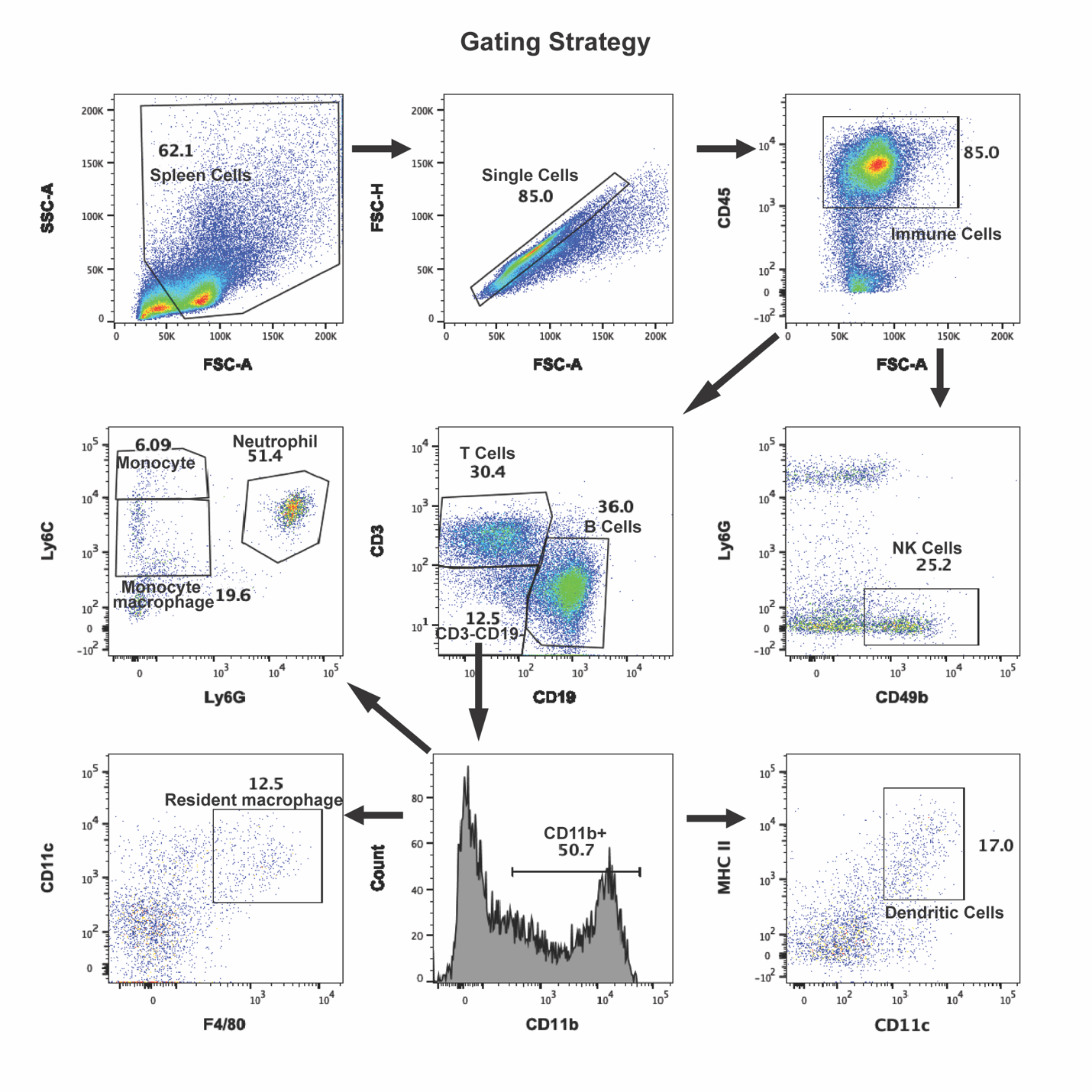 Figure S1. Strategy applied to flow cytometry analysis representing gating of spleen cells with different immune cell markers. Black arrow indicates gating from the parent population. X and Y axis are labelled with the specific fluorochrome markers used in the study.Figure S2. 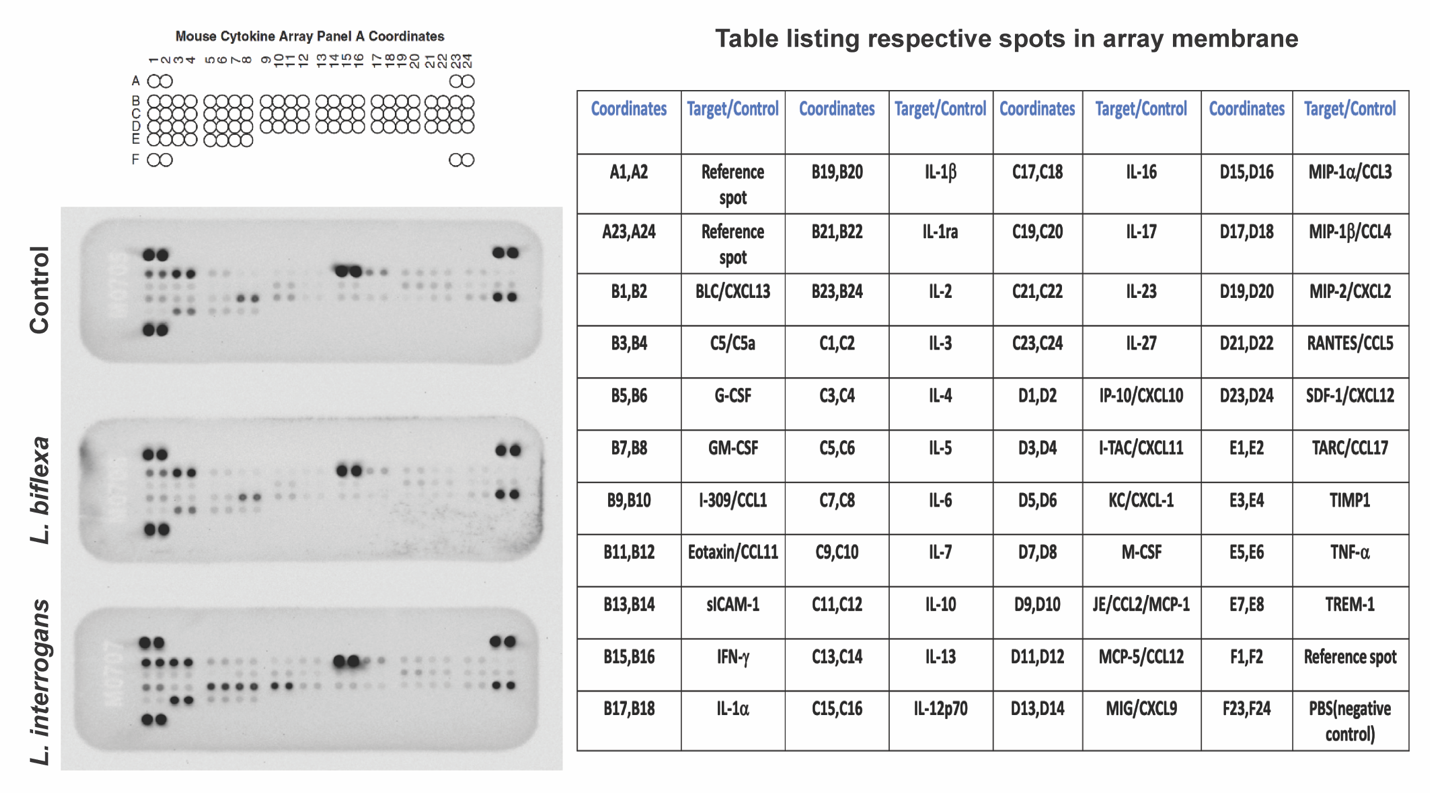 Figure S2. Mouse proteome profile array coordinates representing cytokine and chemokine targets. Upper left panel represents array membrane template with coordinates (spots). The table represents the reference spot (positive and negative control) and respective cytokine and/or chemokine corresponding to each coordinate. Lower left panel depicts examples of array membranes for different groups at 72h post infection (10 min exposure). Mean pixel density was analyzed after subtracting the background and normalized with each reference spot. Three different exposure times were considered to analyze the mean pixel density at 24h and 72h pi for all groups.Figure S3. 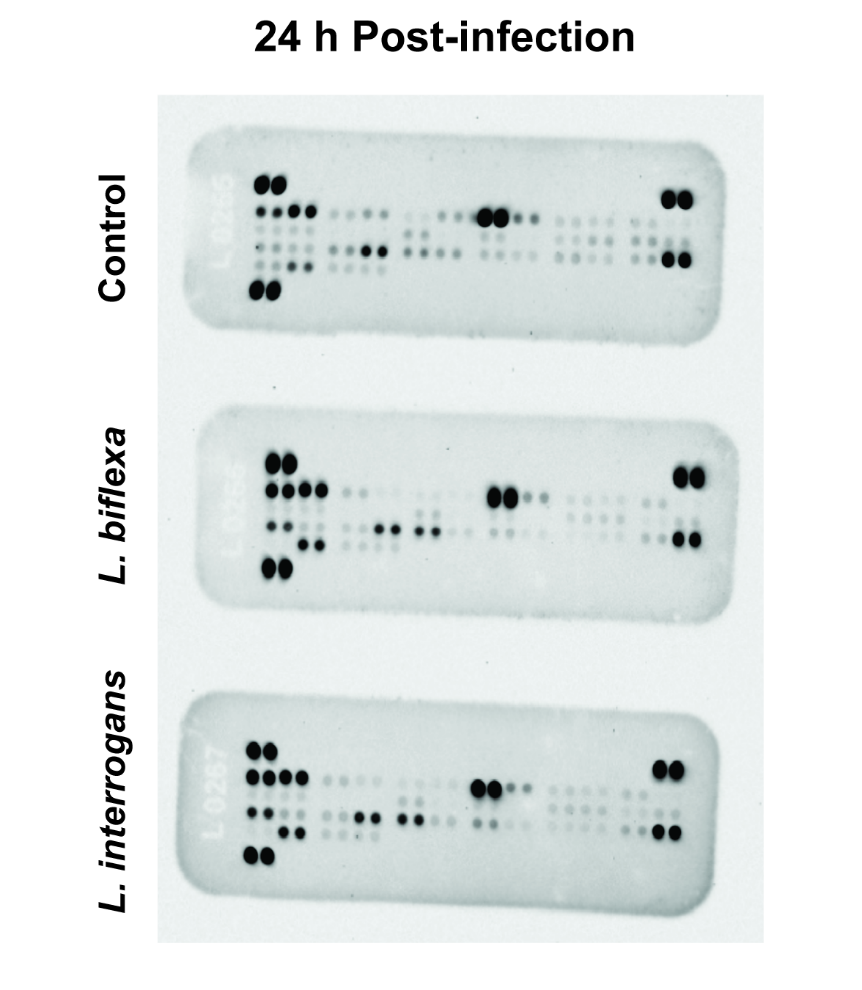 Figure S3. Mouse proteome profile array membrane at 24h post infection. Representative proteome profile array membrane for different groups at 24h post infection timepoint after 15 min exposure.GeneForward PrimerReverse PrimerTAMRA ProbeKC/CXCL1CGAGGCTTGCCTTGACCCTGAAGGGACACCTTTTAGCATCTTCCCTTGGTTCAGAAAATTGTCCAMIP-2/CXCL2 TGACTTCAAGAACATCCAGAGCTTCTTGAGAGTGGCTATGACTTCTGTCTGACGCCCCCAGGACCCCAMIG/CXCL9GAACCCTAGTGATAAGGAATGCACTGTTTGAGGTCTTTGAGGGATTCATCAGCACCAGCCGAGGCACGIP-10/CXCL10AGTGCTGCCGTCATTTTCTGATTCTCACTGGCCCGTCATAGTCCCACTCAGACCCAGCAGGBLC/CXCL13TGGCCAGCTGCCTCTCTCTTGAAATCACTCCAGAACACCTACAAGGCCACGGTATTCTGGAAGCCCATJE/MCP-1/CCL2CTTCTGGGCCTGCTGTTCACCAGCCTACTCATTGGGATCACTCAGCCAGATGCAGTTAACGCCCCRANTES/CCL5AGTGCTCCAATCTTGCAGTCGTCTTCTTCTCTGGGTTGGCACACACTTTGTCACTCGAAGGAACCGMCP-5/CCL12ACATGAAGATTTCCACACTTCTATGCCAGCCAATACCTGAGGACTGATGCCTGCTCATAGCTACCATIMP-1CAGAACCGCAGTGAAGAGTTTCGCTGCAGGCACTGATGTGATCACGGGCCGCCTAAG-CSFGCTGCTGCTGTGGCAAAGTAGCCTGACAGTGACCAGGCACTATGGTCAGGACGAGAGGCCGTTGM-CSFGCCATCAAAGAAGCCCTGAAGCGGGTCTGCACACATGTTAACATGCCTGTCACATTGAATGAAGAGGTAGAAGIFN-γCAAGTGGCATAGATGTGGAAGAAACTGGCTCTGCAGGATTTTCAGGAGGAACTGGCAAAAFFATGGTGACTNF-αCACACTCAGATCATCTTCTCAAAATAAGGTACAACCCATCGGCTGGCAAGCCTGTAGCCCACGTCGTAGCAAACIL-1βAACCAACAAGTGATATTCTCCATG    GATCCACACTCTCCAGCTGCTGTGTAATGAAAGACGGCACACCCACCIL-2GAATGGAATTAATAATTACAAGAATCATGTTGTTTCAGATCCCTTTAGTTCCAGAACATGCCCAAGAAGGCCACAGAACTGIL-4TGTACCAGGAGCCATATCCATTCTTCGTTGCTGTGAGGACATCCATCTCCGTGCATGGCGIL-6TCCTACCCCAATTTCCAATGC TGAATTGGATGGTCTTGGTCC CAGATAAGCTGGAGTCACAGAAGGAGTGG IL-10CCAGCTGGACAACATACTGCTGGATCATTTCCGATAAGGCTGGCAACCCAAGTAACCCTTAAAGTCCIL-12GGAAGCACGGCAGCAGAATAAACTTGAGGGAGAAGTAGGAATGGCATCATCAAACCAGACCCGCCCAAIL-16ACAGAAGGAGAGTCAAGGAGGAGCAGTCGGAAATTCTAACCCAAGCCAGCCCAGAGACTCCAGCATCCCIL-17aACCGCAATGAAGACCCTGATTCCCTCCGCATTGACACACTGGGAAGCTCAGTGCCGCCACIL-18CAGGCCTGACATCTTCTGCAATCTGACATGGCAGCCATTGTCTCCAGCATCAGGACAAAGAAAGCCGIL-23TGTGCCCCGTATCCAGTGTCGGATCCTTTGCAAGCAGAATGTGACCCACAAGGACTCAAGGACAACAb-actinCCACAGCTGAGAGGGAAATCCCAATAGTGATGACCTGGCCGGGAGATGGCCACTGCCGCATCLeptospiral 16s rRNACCCGCGTCCGATTAGTCCATTGTGGCCGAACACCTCACCAAGGCGACGATCGGTAGCLeptospiral 23s rRNAACAATCTTACCAAACCCTATCTTACCACTTAGCGTAGATTTTCCGAATACTGTAACTTGAAGTACTGCAMarkerFluorophoreCompanyCD45Brilliant Violet 605BiolegendCD3Violet Fluor 450TONBO biosciencesCD19Alexa Fluor 700BiolegendCD49bPE Dazzle 594BiolegendF4/80Brilliant Violet 785BiolegendCD11bAPCTONBO biosciencesCD11cAPC-Cy7TONBO biosciencesLy6CFITCBiolegendLy6GPEBiolegendMHC-IIPE-Cy7BiolegendNameFunction and role in immunityType of ImmunityTested for genetic expression Tested for protein expressionCHEMOKINESCHEMOKINESCHEMOKINESCHEMOKINESCHEMOKINESKC/CXCL1Keratinocytes-derived Chemokine is a major chemoattractant of neutrophils.InnateMIP-2/CXCL2 Macrophage Inflammatory Protein 2 is a major chemoattractant of neutrophils.InnateMIG/CXCL9Monokine Induced by Gamma interferon recruits immune cells, such as cytotoxic lymphocytes (CTLs), natural killer (NK) cells, NKT cells, and macrophages.Innate and adaptiveIP-10/CXCL10Interferon gamma-induced Protein 10 is responsible for chemoattraction of monocytes/macrophages, T cells, NK cells and dendritic cells.Innate and adaptiveI-TAC/CXCL11Interferon-inducible T-cell Alpha Chemoattractant is involved in activated T-cell chemotaxis and recruitment of NK cells.AdaptiveSDF-1/CXCL12Stromal cell-Derived Factor 1 acts as a lymphocyte chemoattractant and involved in hematopoietic stem cells homing.Innate and adaptiveBLC/CXCL13B Lymphocyte Chemoattractant is involved in B cell recruitment.AdaptiveI-309/CCL1I-309 is involved in recruitment of monocytes, macrophages, T regulatory, Th2 cells and NK cells to the site of action.Innate and adaptiveJE/MCP-1/CCL2Monocyte Chemoattractant Protein-1 recruits monocytes, NK cells, memory T cells and dendritic cells.Innate and adaptiveMIP-1α/CCL3Macrophage Inflammatory Proteins are responsible for chemotaxis of monocytes, T cells, NK cells and dendritic cells and have proinflammatory role.Innate and adaptiveMIP-1β/CCL4Macrophage Inflammatory Proteins are responsible for chemotaxis of monocytes, T cells, NK cells and dendritic cells and have proinflammatory role.Innate and adaptiveRANTES/CCL5Regulated on Activation, Normal T cell Expressed and Secreted chemokine recruits T cells, eosinophils and basophils.Innate and adaptiveEotaxin/CCL11Eosinophil chemotactic protein.Innate and adaptiveMCP-5/CCL12Monocyte Chemotactic Protein 5 attracts eosinophils, monocytes and lymphocytes.Innate and adaptiveTARC/CCL17Thymus- and Activation-Regulated Chemokine is produced by monocytes, macrophages and dendritic cells. It plays a role in helper T cells and T regulatory cell chemotaxis.Innate and adaptivesICAM-1Soluble InterCellular Adhesion Molecule-1 is stimulated by cytokine like TNF-α and is involved in endothelial transmigration of leukocytes.InnateTIMP-1Tissue Inhibitor of MetalloProteinase 1 inhibits matrix metalloproteinases and maintains the extracellular matrix composition.Innate and adaptiveTREM-1Triggered Receptor Expressed on Myeloid cells 1 is associated with elevated pro-inflammatory cytokine production on stimulation of toll-like receptors.InnateG-CSFGranulocyte Colony Stimulating Factor stimulates bone marrow to produce granulocytes and stem cells to release them in blood stream.InnateM-CSFMacrophage Colony Stimulating Factor stimulates bone marrow to produce macrophages and is involved in their proliferation and survival.InnateGM-CSFGranulocyte-Macrophage Colony Stimulating Factor promotes granulocyte and monocytes production from stem cell.InnateC5/C5aComplement component 5a is an anaphylatoxin and is also responsible for recruitment of phagocytes and complement factors at the site of infection.InnateCYTOKINESCYTOKINESCYTOKINESCYTOKINESCYTOKINESIFN-γInterferon gamma helps protect against viral, bacterial and protozoan infection.Innate and adaptiveTNF-αTumor Necrosis Factor alpha is involved in inflammation regulation and is produced by macrophages upon infection.Innate IL-1αInterleukin-1 alpha is produced by neutrophils and macrophages. It is responsible for inflammation and fever.InnateIL-1βInterleukin-1 beta is a cytokine that regulates immune cells proliferation, differentiation and apoptosis.InnateIL-1raInterleukin -1 receptor antagonist is an inhibitor of IL-1α and IL-1β.InnateIL-2Interleukin -2 stimulates growth of T cells.AdaptiveIL-3 Interleukin -3 works together with IL-5 and GM-CSF to ward off the bacteria by inducing an inflammatory response. It is produced by T cells and is involved in myeloid cell proliferation.Innate and adaptiveIL-4Interleukin -4 stimulates proliferation of activated B cells and T cells.AdaptiveIL-5Interleukin -5 acts as eosinophil chemoattractant, increases secretion of IgA and is a stimulant for B-cells.AdaptiveIL-6Interleukin -6 acts as both pro-inflammatory cytokine and anti-inflammatory monokine, which helps in neutrophil production, B cell growth and is antagonistic to regulatory T cells.Innate and adaptiveIL-7Interleukin -7 is involved in T and B cell development as it stimulates proliferation of lymphoid cells.AdaptiveIL-10Interleukin -10 act as an anti-inflammatory cytokine, it downregulates the expression of Th1 cytokines, MHC-II and costimulatory molecules on macrophage. It enhances B cell proliferation and function.Innate and adaptiveIL-12p70Interleukin -12 p70 is produced by innate immune cells involved in T cell differentiation.Innate and adaptiveIL-13Interleukin -13 is an anti-inflammatory cytokine, it induces matrix metalloproteinases (MMPs) and also induces secretion of IgE antibody.AdaptiveIL-16Interleukin -16 is a chemoattractant for activated T cells, monocytes, dendritic cells and eosinophils.Innate and adaptiveIL-17aInterleukin -17a is a proinflammatory cytokine produced by activated T cells.Innate and adaptiveIL-18Interleukin -18 is produced mainly by macrophages. It helps in cell mediated immunity and regulates IFN-γ production.Innate and adaptiveIL-23Interleukin -23 acts on the function of other cytokines like IL-17, IL-6, TGF-b and promotes IFN-γ production.Innate and adaptiveIL-27Interleukin -27 is involved in differentiation of T cell subsets.AdaptiveIMMUNE CELL PHENOTYPESIMMUNE CELL PHENOTYPESIMMUNE CELL PHENOTYPESIMMUNE CELL PHENOTYPESIMMUNE CELL PHENOTYPESMyeloid cellMyeloid cells are derived from bone marrow and comprise different red blood cells and granulocytes. They are mainly involved in innate immune response.InnateMonocyteMonocytes are involved in antigen-presentation, phagocytosis and responsible for production of cytokines. They can differentiate into macrophages and dendritic cells.Innate and adaptiveMonocyte-MacrophageMonocyte-macrophages are differentiated macrophage from monocytes circulating in the blood. They are highly inflammatory and protective against infection. During inflammation they are recruited to the site of inflammation.Innate and adaptiveResident MacrophageResident macrophages in many organs are seeded during embryonic development and self-renew independently of blood monocytes. During inflammation, those tissue macrophages are accompanied and sometimes replaced by recruited monocyte-derived macrophages.Innate and adaptiveNeutrophilNeutrophils have phagocytic ability, anti-microbial effect and are the first cells that reach the site of inflammation.InnateDendritic cellDendritic cells are a link between innate and adaptive immune system and are mainly known for antigen presentation to T-cells.Innate and adaptiveNatural Killer cellsNatural Killer cells carry out their function either by directly killing the infected cell or by secreting cytokines to fight against the infection.Innate and adaptiveB-cellB-cells are involved in antibody production, cytokine secretion and antigen presentation.AdaptiveT-cellT-cells differentiate into subsets like helper T cells which are responsible for cytokine production, regulatory T cells that keep the immune response under check, cytotoxic T cells which are responsible for killing infected cells and memory T cells that help eradicate infection by retaining memory of the invading agent.Adaptive